Lekcja   		 29.04             							KLASA VI a Temat: Rosja – od Bałtyku po Ocean Spokojny.Podr. str.170-177Ćw. do tego tematuZajęcia zaczynamy od pracy z atlasem. Należy znaleźć na mapie politycznej świata – państwa, o których była mowa na wcześniejszych lekcjach a następnie Rosję .Następnie proszę przeczytać temat w podręczniku.W zeszycie:        Polecenie 1 str. 177 z podręcznikaZałączam Wam również 9 (na następnej stronie) kartę pracy, którą należy wykonać i odesłać na Messenger Iwona Górecka jeszcze dziś tj. do dn. 29.04KARTA PRACY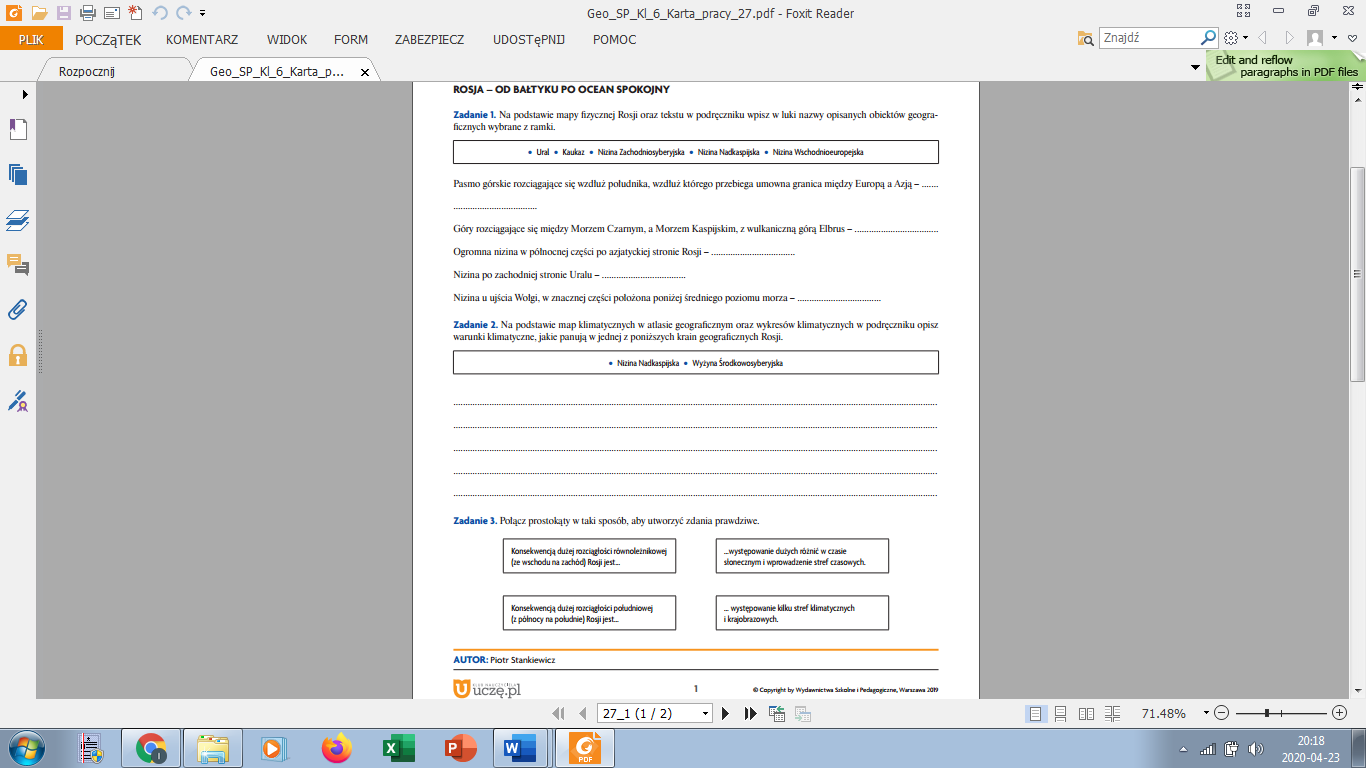 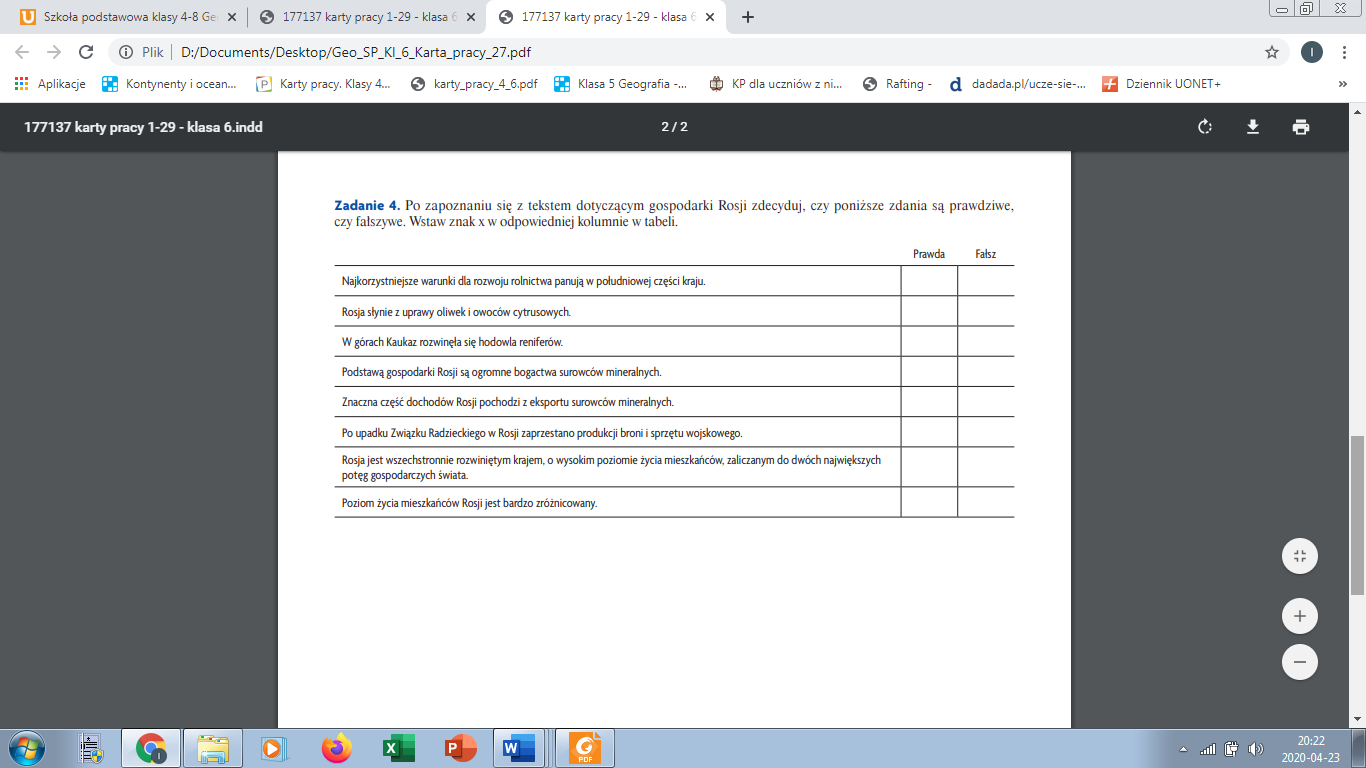 